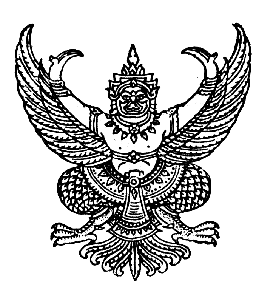 คำสั่งองค์การบริหารส่วนตำบลไทยเจริญที่   ๓๖๙   / 256๔เรื่อง  กำหนดงานและแต่งตั้งเจ้าหน้าที่ผู้ปฏิบัติงานตรวจสอบภายใน                                                    --------------------------------------	      อาศัยอำนาจตามพระราชบัญญัติสภาตำบล พ.ศ.๒๕๓๗ แก้ไขเพิ่มเติมถึง (ฉบับที่ ๗) พ.ศ.25๖๒ พระราชบัญญัติระเบียบบริหารงานบุคคลส่วนท้องถิ่น พ.ศ.2542  และมติคณะกรรมการพนักงานส่วนตำบลจังหวัดยโสธร  ในการประชุมครั้งที่  ๓/๒๕๖๔  เมื่อวันที่ ๓๑ มีนาคม ๒๕๖๔ เรื่อง มาตรฐานทั่วไปเกี่ยวกับโครงสร้างแบ่งส่วนราชการ วิธีการบริหาร และการปฏิบัติงานของพนักงานส่วนตำบล และกิจการอันเกี่ยวกับการบริหารงานบุคคลในองค์การบริหารส่วนตำบล ประกอบกับระเบียบกระทรวงมหาดไทยว่าด้วยการตรวจสอบภายใน พ.ศ. ๒๕๔๕ และระเบียบคณะกรรมการตรวจเงินแผ่นดิน ว่าด้วยการปฏิบัติหน้าที่ของผู้ตรวจสอบภายใน พ.ศ.๒๕๔๖ ซึ่งกำหนดให้หน่วยงานราชการส่วนท้องถิ่นจัดให้มีการตรวจสอบภายใน เพื่อให้การบริหารงานตรวจสอบภายในเป็นไปด้วยความเรียบร้อย ถูกต้อง มีประสิทธิภาพและประสิทธิผล เกิดผลดีแก่ทางราชการ  จึงมีคำสั่งแต่งตั้ง  นางสาวสุภาพร  แพงอ่อน นักวิชาการตรวจสอบภายในชำนาญการ    ปฏิบัติหน้าที่เกี่ยวกับงานตรวจสอบภายใน ขององค์การบริหารส่วนตำบลไทยเจริญ  ซึ่งมีรายละเอียดของงานและขอบเขตการปฏิบัติงาน  ดังนี้		กำหนดงาน  กำหนดเป้าหมาย ทิศทาง ภารกิจงานตรวจสอบภายใน  เพื่อสนับสนุนการบริหารงานและกำดำเนินงานด้านต่างๆ  ขององค์การบริหารส่วนตำบลไทยเจริญ  โดยให้สอดคล้องกับนโยบายขององค์การบริหารส่วนตำบลไทยเจริญ  คณะกรรมการ และคณะกรรมการตรวจสอบหรือคณะกรรมการอื่นใดที่ปฏิบัติงานในลักษณะเดียวกันโดยคำนึงถึงการกำกับดูแลที่ดี  ความมีประสิทธิภาพของกิจกรรมการบริหารความเสี่ยงและความเพียงพอของการควบคุมภายในขององค์การบริหารส่วนตำบลไทยเจริญ ด้วยกำหนดกฎบัตรเป็นลายลักษณ์อักษรเสนอต่อนายกองค์การบริหารส่วนตำบลไทยเจริญ เพื่อพิจารณาให้ความเห็นชอบและเผยแพร่หน่วยรับตรวจรับทราบ รวมทั้งมีการสอบทานความเหมาะสมของกฎบัตรอย่างน้อยปีละหนึ่งครั้ง จัดให้มีการประกันคุณภาพงานตรวจสอบภายใน  ทั้งภายในและภายนอก  และเสนอรายงาน ผลประเมิน ปัญหาและอุปสรรค รวมทั้งแผนปรับปรุงการดำเนินงานเสนอนายกองค์การบริหารส่วนตำบลไทยเจริญและคณะกรรมการตรวจสอบจัดทำและเสนอแผนตรวจสอบประจำปีต่อนายกองค์การบริหารส่วนตำบลไทยเจริญ เพื่อพิจารณาอนุมัติภายในเดือนสุดท้ายของปีงบประมาณหรือปีปฏิทินแล้วแต่กรณีหน้าที่และขอบเขตผู้ปฏิบัติงาน            ตรวจสอบการปฏิบัติงานเกี่ยวกับการบริหารงบประมาณ การเงิน การพัสดุและทรัพย์สินรวมทั้งการบริหารงานด้านอื่นๆ ตลอดจนตรวจสอบระบบการดูแลรักษาและความปลอดภัยของทรัพย์สิน และการใช้ทรัพยากรทุกประเภท ด้วยเทคนิคและวิธีการตรวจสอบที่ยอมรับโดยทั่วไปตรวจสอบความถูกต้องและเชื่อถือได้ของข้อมูลและตัวเลขต่างๆ-๒-สอบทานและประเมินความเพียงพอของระบบควบคุมภายใน              	4. สอบทานระบบการปฏิบัติงานตามมาตรฐาน และหรือระเบียบ ข้อบังคับ คำสั่งทางการ                       กำหนดติดตามผลการตรวจสอบ ให้คำปรึกษาในการปรับปรุง แก้ไข  เพื่อให้การปฏิบัติงานเป็นไปอย่างมีประสิทธิภาพหน่วยตรวจสอบภายใน ไม่มีอำนาจหน้าที่ในการกำหนดนโยบาย  วิธีปฏิบัติงาน และระบบการควบคุมภายใน หรือการแก้ไขระบบการควบคุมภายใน   ผู้ตรวจสอบภายในมีหน้าที่เป็นเพียงผู้ให้คำปรึกษาแนะนำปฏิบัติหน้าที่อื่นตามที่ได้รับมอบหมายทั้งนี้  ตั้งแต่บัดนี้เป็นต้นไป			สั่ง  ณ  วันที่     ๒๓   เดือน กันยายน  พ.ศ. ๒๕๖๔(นายเสรี    คำทอง)ปลัดองค์การบริหารส่วนตำบล	ปฏิบัติหน้าที่ นายกองค์การบริหารส่วนตำบลไทยเจริญ	คำสั่งองค์การบริหารส่วนตำบลไทยเจริญที่          / 2565เรื่อง  แต่งตั้งหัวหน้าหน่วยตรวจสอบภายใน                                                    --------------------------------------ด้วยพระราชบัญญัติวินัยการเงินการคลังของรัฐ  พ.ศ. 2561 มีผลบังคับใช้เมื่อวันที่ 20  เมษายน 2561  มาตรา 79 บัญญัติให้หน่วยงานของรัฐจัดให้มีการตรวจสอบภายใน การควบคุมภายใน และการบริหารจัดการความเสี่ยง โดยให้ถือปฏิบัติตามมาตรฐานและหลักเกณฑ์ที่กระทรวงการคลังกำหนด  เพื่อให้หน่วยงานของรัฐจัดให้มีการตรวจสอบภายในเป็นไปตามบทบัญญัติแห่งพระราชบัญญัติวินัยการเงินการคลังของรัฐ  พ.ศ.2561  จึงกำหนดหลักเกณฑ์กระทรวงการคลังว่าด้วยมาตรฐานและหลักเกณฑ์ปฏิบัติการตรวจสอบภายในสำหรับหน่วยงานของรัฐ  พ.ศ.2561 ให้หน่วยงานของรัฐถือปฏิบัติ  ข้อ 1  “หัวหน้าหน่วยตรวจสอบภายใน” หมายความว่า ผู้ดำรงตำแหน่งสูงสุดในหน่วยงานตรวจสอบภายใน		เพื่อให้การบริหารงานตรวจสอบภายในเป็นไปด้วยความเรียบร้อย ถูกต้อง มีประสิทธิภาพและประสิทธิผล เกิดผลดีแก่ทางราชการ  จึงมีคำสั่งแต่งตั้ง  นายเสรี  คำทอง ปลัดองค์การบริหารส่วนตำบลไทยเจริญ    รักษาราชการแทน “หัวหน้าหน่วยตรวจสอบภายใน” ซึ่งมีรายละเอียดของงานและขอบเขตการปฏิบัติงาน  ดังนี้         		- ตรวจสอบความถูกต้องและเชื่อถือได้ของเอกสารการเงิน การบัญชี เอกสารการรับการจ่ายเงินทุกประเภท ตรวจสอบการเก็บรักษาหลักฐานการเงิน การบัญชี           	- ตรวจสอบการสรรหาพัสดุและทรัพย์สิน การเก็บรักษาพัสดุและทรัพย์สิน           	 -ตรวจสอบการทำประโยชน์จากทรัพย์สินขององค์กรปกครองส่วนท้องถิ่น            	-ตรวจสอบ ติดตามและการประเมินผลการดำเนินงานตามแผนงานโครงการให้เป็นไปตามนโยบาย วัตถุประสงค์ และเป้าหมายที่กำหนดอย่างมีประสิทธิภาพ ประสิทธิผล และประหยัด            	- วิเคราะห์และประเมินความมีประสิทธิภาพ ประหยัดคุ้มค่าในการใช้ทรัพยากรของส่วนราชการต่าง ๆ งานประเมินการควบคุมภายในของหน่วยรับตรวจ           	 - กำกับการรายงานผลการตรวจสอบภายใน           	 -  ช่วยเหลือให้คำแนะนำแนวทางแก้ไข ปรับปรุงการปฏิบัติงานแก่หน่วยรับตรวจและผู้เกี่ยวข้อง           	 - งานอื่น ๆ ที่เกี่ยวข้องทั้งนี้  ตั้งแต่บัดนี้เป็นต้นไป			สั่ง  ณ  วันที่       เดือนมีนาคม   พ.ศ. ๒๕๖5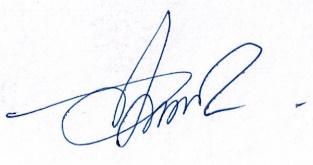 (นายประดิษฐ์   ศิริมงคลเกษ)นายกองค์การบริหารส่วนตำบลไทยเจริญคำสั่งองค์การบริหารส่วนตำบลไทยเจริญที่      ๓๗๐    / ๒๕๖๔เรื่อง  แต่งตั้งคณะทำงานบริหารจัดการความเสี่ยง องค์การบริหารส่วนตำบลไทยเจริญประจำปีงบประมาณ  ๒๕๖๕                                                  --------------------------------------		ด้วยพระราชบัญญัติวินัยการเงินการคลังของรัฐ พ.ศ. ๒๕๖๑ มาตรา ๗๙ บัญญัติให้หน่วยงานของรัฐจัดให้มีการตรวจสอบภายใน  การควบคุมภายในและการบริหารจัดการความเสี่ยง  โดยให้ถือปฏิบัติตามมาตรฐานและหลักเกณฑ์ที่กระทรวงการคลังกำหนดเพื่อให้เป็นไปตามบทบัญญัติแห่งพระราชบัญญัติวินัยการเงินการคลังของรัฐ พ.ศ.๒๕๖๑  ดังกล่าว  กระทรวงการคลังได้กำหนดหลักเกณฑ์ ว่าด้วยมาตรฐานและหลักเกณฑ์ปฏิบัติการบริหารจัดการความเสี่ยงสำหรับหน่วยงานของรัฐ  พ.ศ.๒๕๖๒  เมื่อวันที่ ๑๘  มีนาคม ๒๕๖๒		เพื่อให้เป็นไปตามพระราชบัญญัติวินัยการเงินการคลังของรัฐ พ.ศ. ๒๕๖๑  อาศัยอำนาจตามความในมาตรา ๕๙  แห่งพระราชบัญญัติสภาตำบลและองค์การบริหารส่วนตำบล พ.ศ.๒๕๓๗ แก้ไขเพิ่มเติม (ฉบับที่ ๗)  พ.ศ.๒๕๖๒ และความข้อ ๔ ของหลักเกณฑ์ปฏิบัติปฏิบัติการบริหารจัดการความเสี่ยงสำหรับหน่วยงานของรัฐ   จึงแต่งตั้งคณะทำงานเรื่องการบริหารจัดการความเสี่ยง องค์การบริหารส่วนตำบลไทยเจริญ ประจำปีงบประมาณ  ๒๕๖๕   ดังนี้นายเสรี  คำทอง		ปลัด อบต.			ประธานคณะทำงานนายเกรียงศักดิ์ ทองน้อย	นักวิเคราะห์นโยบายและแผน		คณะทำงานนางราตรี  ประเสริฐชัยโชคดี	ผอ.กองคลัง				คณะทำงานนายสุรศักดิ์  คุณสุทธิ์		นายช่างโยธา 				คณะทำงานนางสาวอริศรา  อินทร์ห้างหว้า 	ผอ.การการศึกษาฯ		คณะทำงานนายชัยวัฒน์  โยธายุทธ	ผอ.กองสวัสดิการฯ			คณะทำงานนายสมบัติ  อรรถวนิช	นักวิชาการเกษตร			คณะทำงานนางสาวสุภาพร  แพงอ่อน	นักวิชาการตรวจสอบภายใน      เลขานุการคณะทำงานโดยให้คณะทำงานการบริหารจัดการความเสี่ยง องค์การบริหารส่วนตำบลไทยเจริญ  มีหน้าที่  ตามหลักเกณฑ์ปฏิบัติการบริหารจัดการความเสี่ยงสำหรับหน่วยงานของรัฐ  ข้อ ๖  ดังนี้จัดทำแผนการบริหารจัดการความเสี่ยงติดตามประเมินผลการบริหารจัดการความเสี่ยงจัดทำรายงานผลตามแผนการบริหารจัดการความเสี่ยงพิจารณาทบทวงแผนการบริหารจัดการความเสี่ยงรายงานผลความคืบหน้าในการดำเนินการบริหารจัดการความเสี่ยงแล้วรายงานให้ทราบทุก ๖ เดือน ๖. ปฏิบัติหน้าที่อื่น/-๒-ปฏิบัติหน้าที่อื่นที่เกี่ยวข้องในการบริหารจัดการความเสี่ยงตามที่ได้รับมอบหมายให้คณะทำงานที่ได้รับมอบหมายปฏิบัติหน้าที่ให้เป็นไปด้วยความเรียบร้อย  หากมีปัญหาอุปสรรคใด  ให้รายงานผู้บังคับบัญชาทราบ  เพื่อดำเนินการแก้ไขได้ทันท่วงที		ทั้งนี้   ตั้งแต่ วันที่   ๑   ตุลาคม  พ.ศ. ๒๕๖๔ เป็นต้นไป				สั่ง ณ วันที่    ๒๓   กันยายน   พ.ศ.  ๒๕๖๔(นายเสรี    คำทอง)ปลัดองค์การบริหารส่วนตำบลปฏิบัติหน้าที่  นายกองค์การบริหารส่วนตำบลไทยเจริญคำสั่งองค์การบริหารส่วนตำบลไทยเจริญที่      / ๒๕๖5เรื่อง  แต่งตั้งคณะทำงานบริหารจัดการความเสี่ยง องค์การบริหารส่วนตำบลไทยเจริญประจำปีงบประมาณ  ๒๕๖๕                                                  --------------------------------------	อนุสนธิ  คำสั่งที่    080/ 2565  ด้วยพระราชบัญญัติวินัยการเงินการคลังของรัฐ พ.ศ. ๒๕๖๑ มาตรา ๗๙ บัญญัติให้หน่วยงานของรัฐจัดให้มีการตรวจสอบภายใน  การควบคุมภายในและการบริหารจัดการความเสี่ยง  โดยให้ถือปฏิบัติตามมาตรฐานและหลักเกณฑ์ปฏิบัติการบริหารจัดการความเสี่ยงสำหรับหน่วยงานของรัฐ  พ.ศ.๒๕๖๒   	เพื่อให้องค์การบริหารส่วนตำบลไทยเจริญ  มีการบริหารจัดการความเสี่ยงเป็นไปอย่างมีประสิทธิภาพสอดคล้องกับมาตรฐานและหลักเกณฑ์การบริหารความเสี่ยงสำหรับหน่วยงานของรัฐ พ.ศ. 2562 จึงแต่งตั้งคณะกรรมการบริหารจัดการความเสี่ยง   ประจำปีงบประมาณ  ๒๕๖๕    ดังนี้นายประดิษฐ์   ศิริมงคลเกษ	นายก อบต.			ประธานคณะทำงานนายเสรี  คำทอง		ปลัด อบต.				คณะทำงานนางราตรี  ประเสริฐชัยโชคดี	ผู้อำนวยการกองคลัง			คณะทำงานนางสาวอริศรา  อินห้างหว้า   ผู้อำนวยการกองการศึกษาฯ		คณะทำงานนายชัยวัฒน์  โยธายุทธ	ผอ.กองสวัสดิการและสังคม		คณะทำงานนายสมบัติ  อรรถวนิช	นักวิชาการเกษตร			คณะทำงานนายสุรศักดิ์  คุณสุทธิ์		นายช่างโยธา 				คณะทำงานนายเกรียงศักดิ์ ทองน้อย	นักวิเคราะห์นโยบายและแผน	เลขานุการ/คณะทำงานโดยให้คณะทำงานการบริหารจัดการความเสี่ยง องค์การบริหารส่วนตำบลไทยเจริญ  มีหน้าที่  ตามหลักเกณฑ์   ปฏิบัติการบริหารจัดการความเสี่ยงสำหรับหน่วยงานของรัฐ    ดังนี้จัดทำแผนการบริหารจัดการความเสี่ยงติดตามประเมินผลการบริหารจัดการความเสี่ยงจัดทำรายงานผลตามแผนการบริหารจัดการความเสี่ยง  พิจารณาทบทวงแผนการบริหารจัดการความเสี่ยงติดตามประเมินผลอย่างต่อเนื่อง กรณีพบข้อบกพร่องที่มีสาระสำคัญให้รายงานทันทีให้จัดทำรายงานเสนอเพื่อพิจารณาอย่างน้อยปีละ 1 ครั้ง ต่อผู้บริหารและผู้กำกับดูแลให้คณะทำงานที่ได้รับมอบหมายปฏิบัติหน้าที่ให้เป็นไปด้วยความเรียบร้อย  หากมีปัญหา อุปสรรคใด            ให้รายงานผู้บังคับบัญชาทราบ  เพื่อดำเนินการแก้ไขได้ทันท่วงที		ทั้งนี้   ตั้งแต่ วันที่          มีนาคม   พ.ศ. ๒๕๖5 เป็นต้นไป				สั่ง ณ วันที่      มีนาคม    พ.ศ.  ๒๕๖5(นายประดิษฐ์   ศิริมงคลเกษ)นายกองค์การบริหารส่วนตำบลไทยเจริญ